УКРАЇНАЧЕРНІВЕЦЬКА ОБЛАСНА ДЕРЖАВНА АДМІНІСТРАЦІЯЧЕРНІВЕЦЬКА ОБЛАСНА ВІЙСЬКОВА АДМІНІСТРАЦІЯДЕПАРТАМЕНТ ОСВІТИ І НАУКИвул. М. Грушевського, 1, м. Чернівці, 58002, тел. (0372) 55-29-66, факс 57-32-84,Е-mail: doncv@ukr.net   Код ЄДРПОУ 39301337 07.03.2023 № 01-34/519                           На № ____________від _____________Керівникам органів управління у сфері  освіти територіальних громадПро відтермінування онлайн-навчання            Департамент освіти і науки Чернівецької обласної державної адміністрації (обласної військової адміністрації) звертає увагу на лист Міністерства освіти і науки України від 28.02.2023 № 1/2924-23 «Про відтермінування онлайн-навчання» та повідомляємо наступне.            Відповідно до листа Міністерства освіти і науки України від 13.01.2023 р. № 1/553-23 з 27 лютого по 03 квітня 2023 року було заплановано проведення онлайн-навчання з підготовки тренерів за Типовою програмою підвищення кваліфікації педагогічних працівників щодо впровадження професійного стандарту «Вихователь закладу дошкільної освіти», затвердженої наказом МОН від 29.11.2022 № 1067 (далі – онлайн-навчання).           У зв’язку із внесенням змін до професійного стандарту «Вихователь закладу дошкільної освіти» онлайн-навчання відтерміновано.           Про початок проведення заходу буде повідомлено додатково.Заступник директора Департаменту – начальник управління освіти, науки та цифрової трансформації                                                            Оксана ГРИНЮКОксана Шпанюк, 551816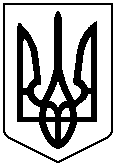 